В рамках годового плана на 2022-2023 учебный год прошел смотр- конкурс на лучшее оформление группы « Наша группа –самая лучшая»Подведены итоги смотра конкурса:Первое место поделили две группы :первая младшая группа «Светлячки». Воспитатели Шустрова Ю.М., Смирнова С.Н. пом. воспитателя  Чудакова Г.Н.,старшая группа « Гномики». Воспитатели :  Царенкова Т.И. ., Иванова М.И.Второе место вторая младшая  группа «Звездочки» .Воспитатель: Тимошина Раиса Николаевна.Третье место средняя группа  «Солнечные зайчики» .Воспитатели : Боярская Светлана Борисовна, Иванова Виктория Сергеевна.Первая младшая группа «Светлячки»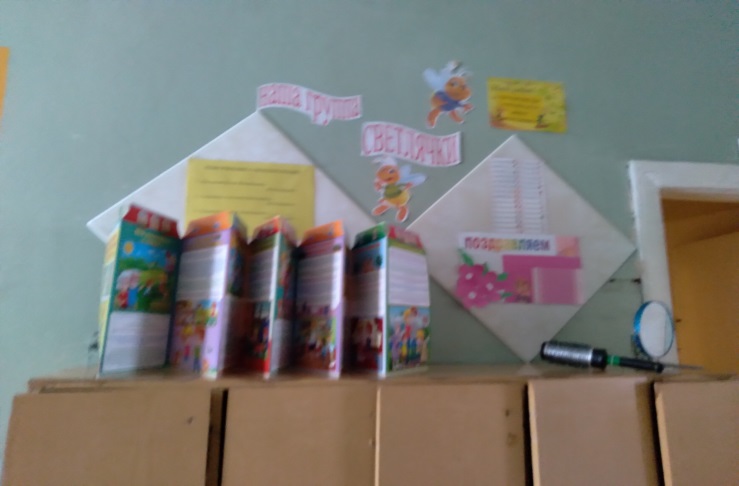 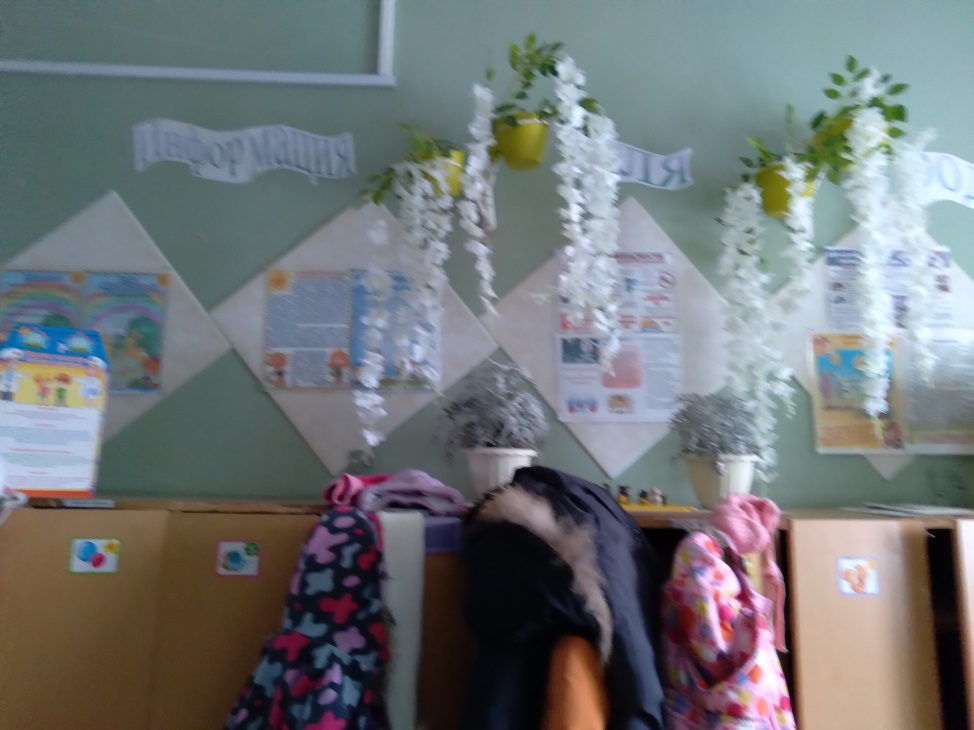 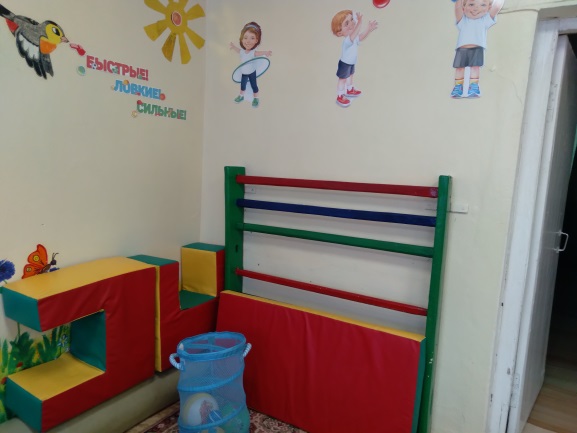 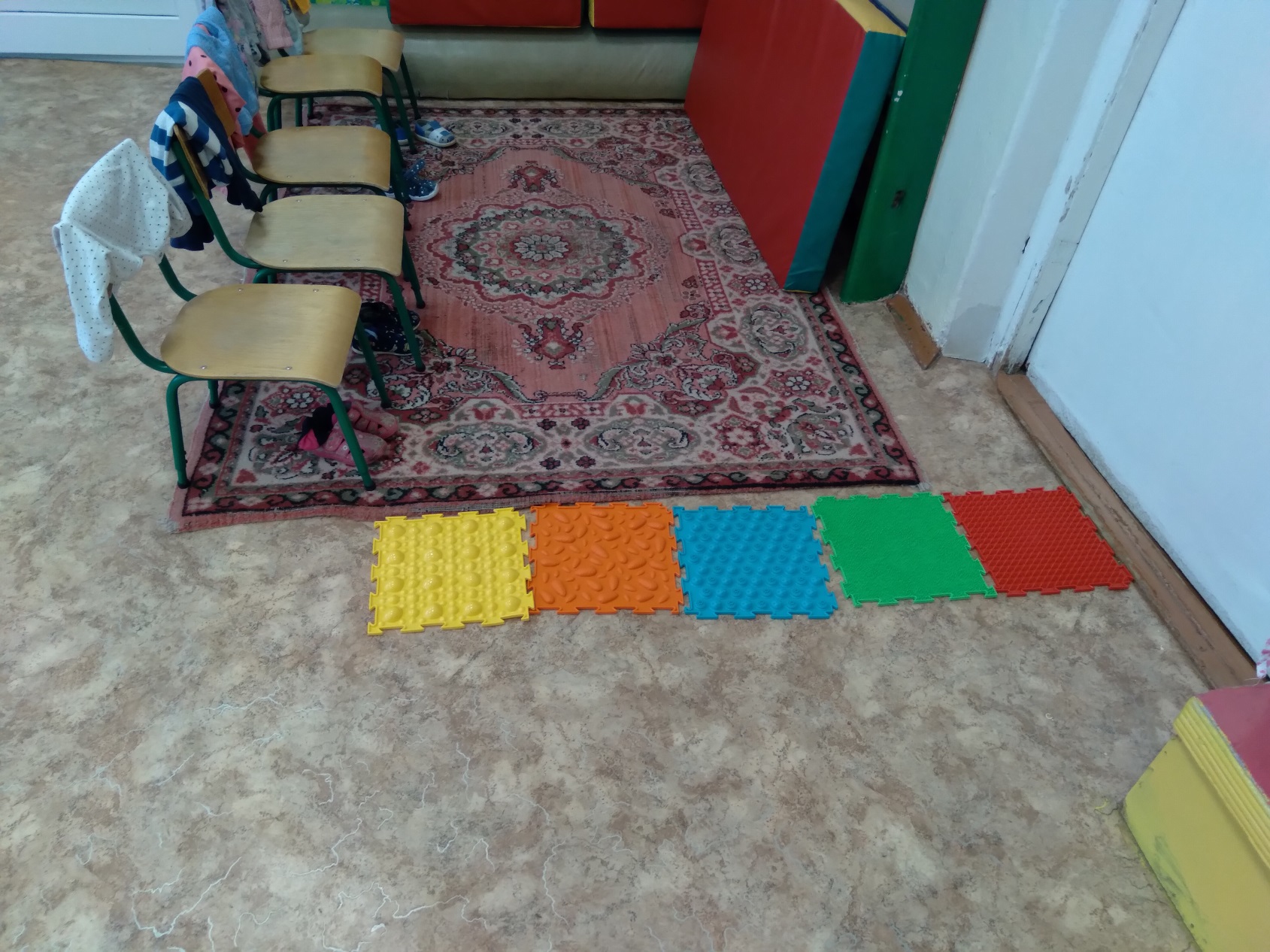 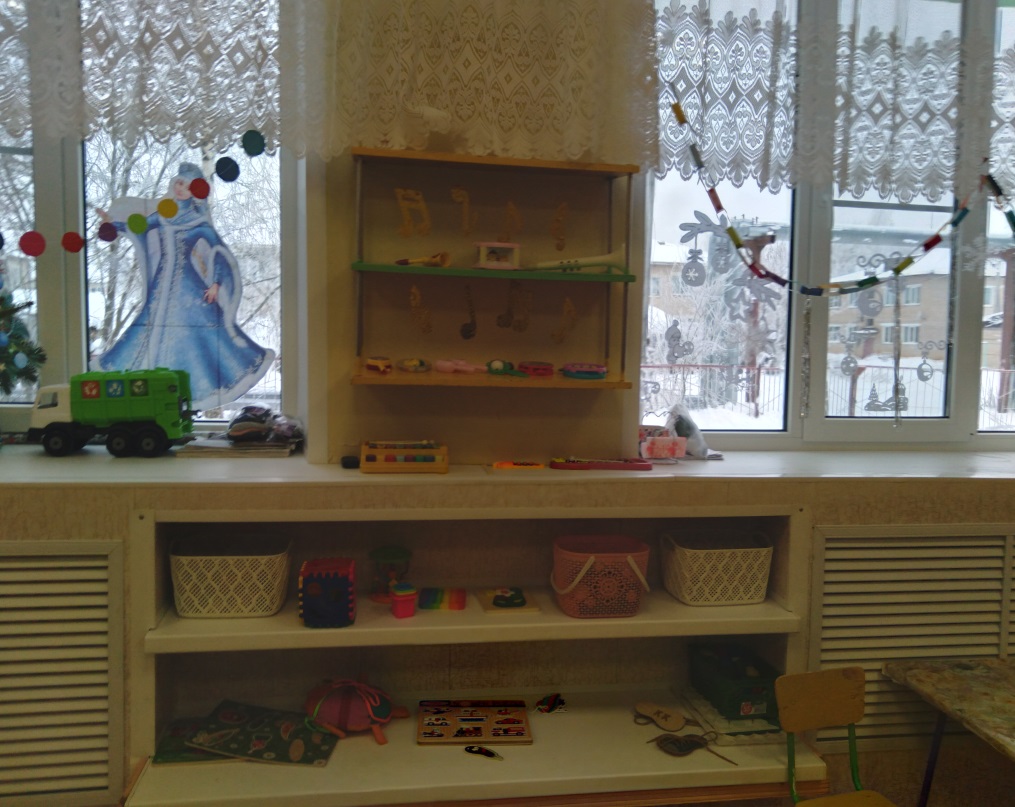 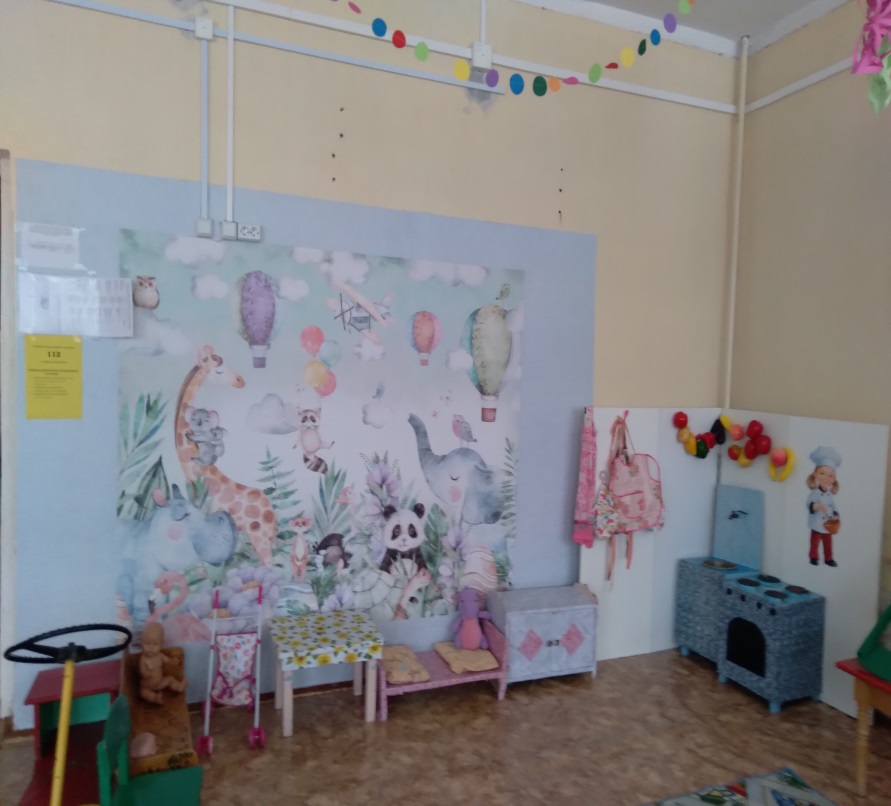 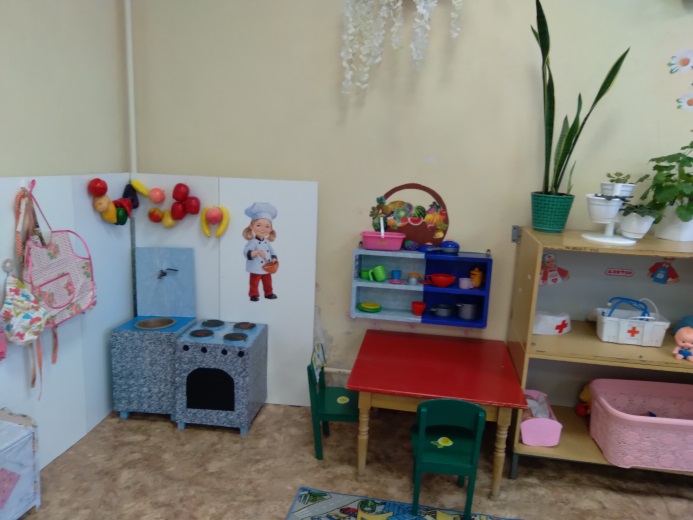 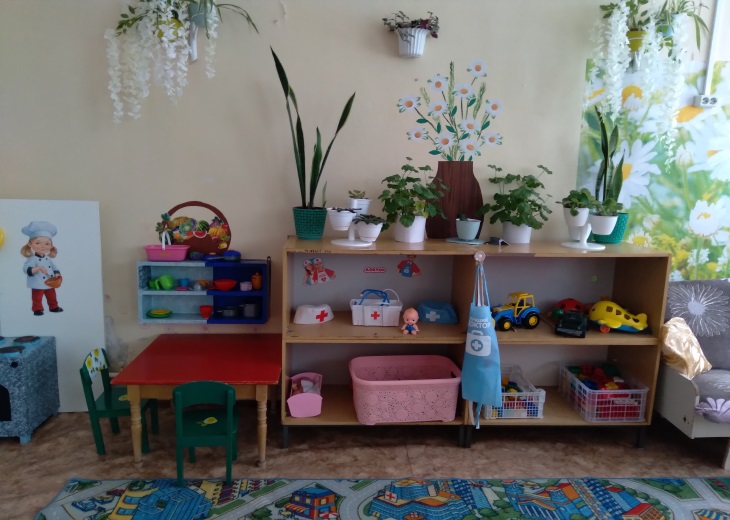 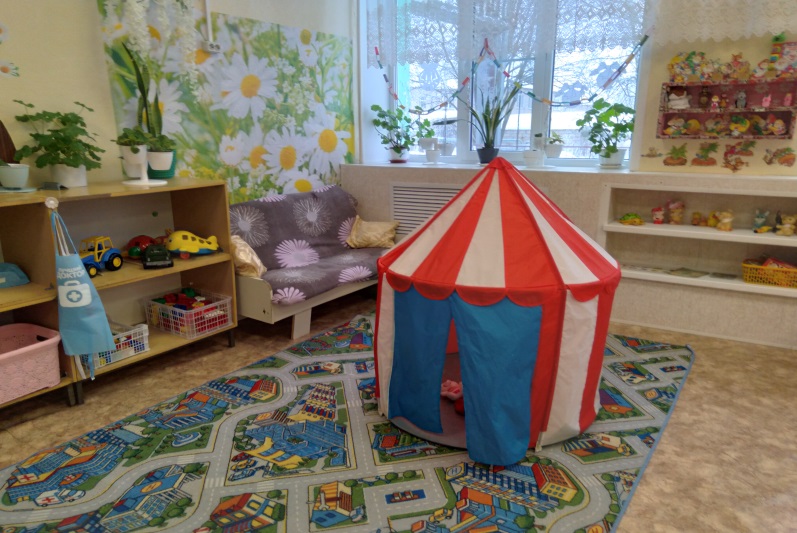 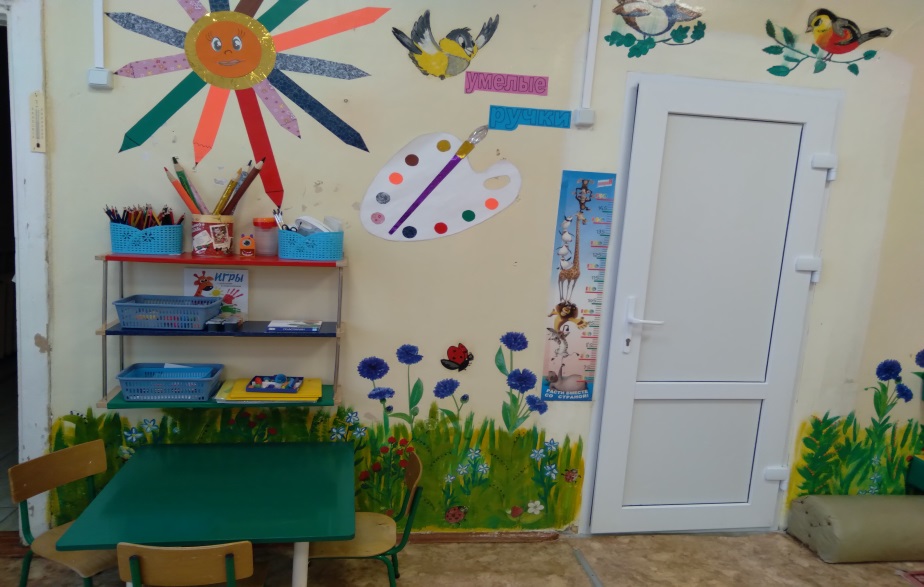 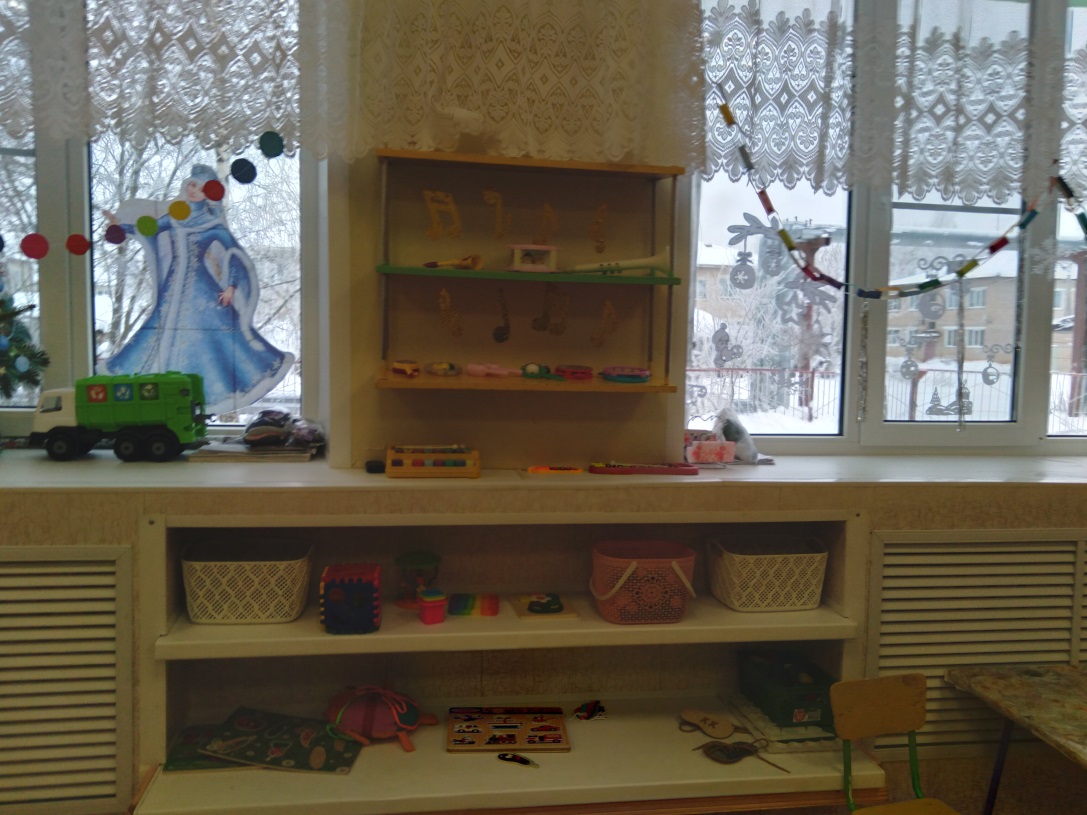 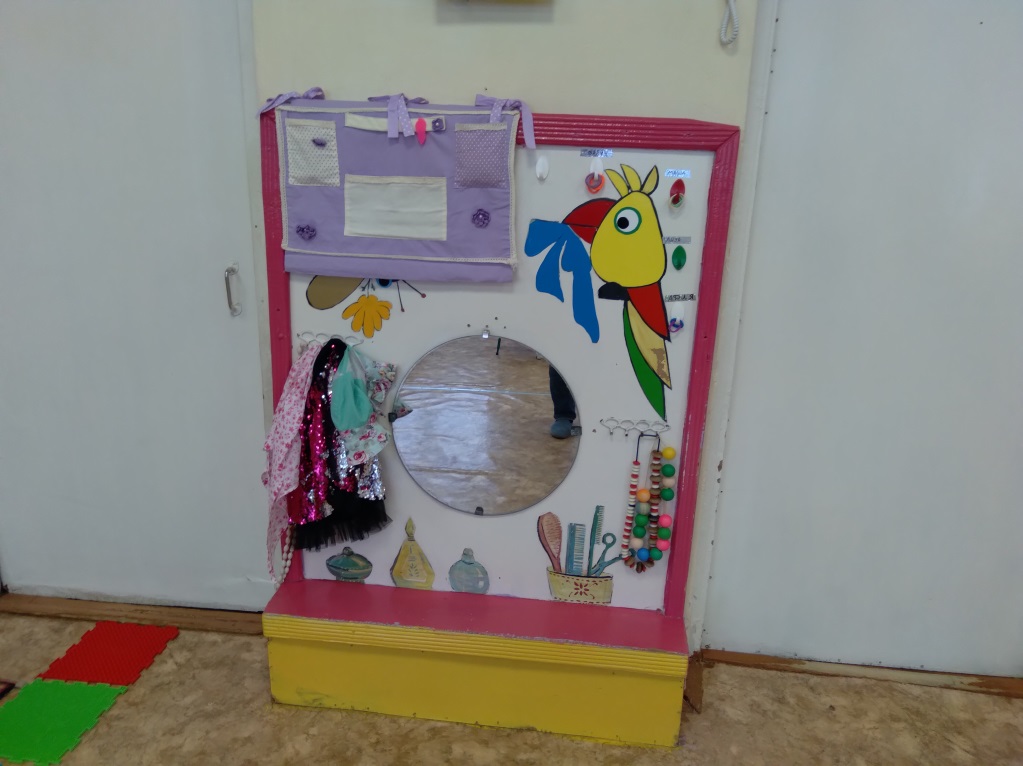 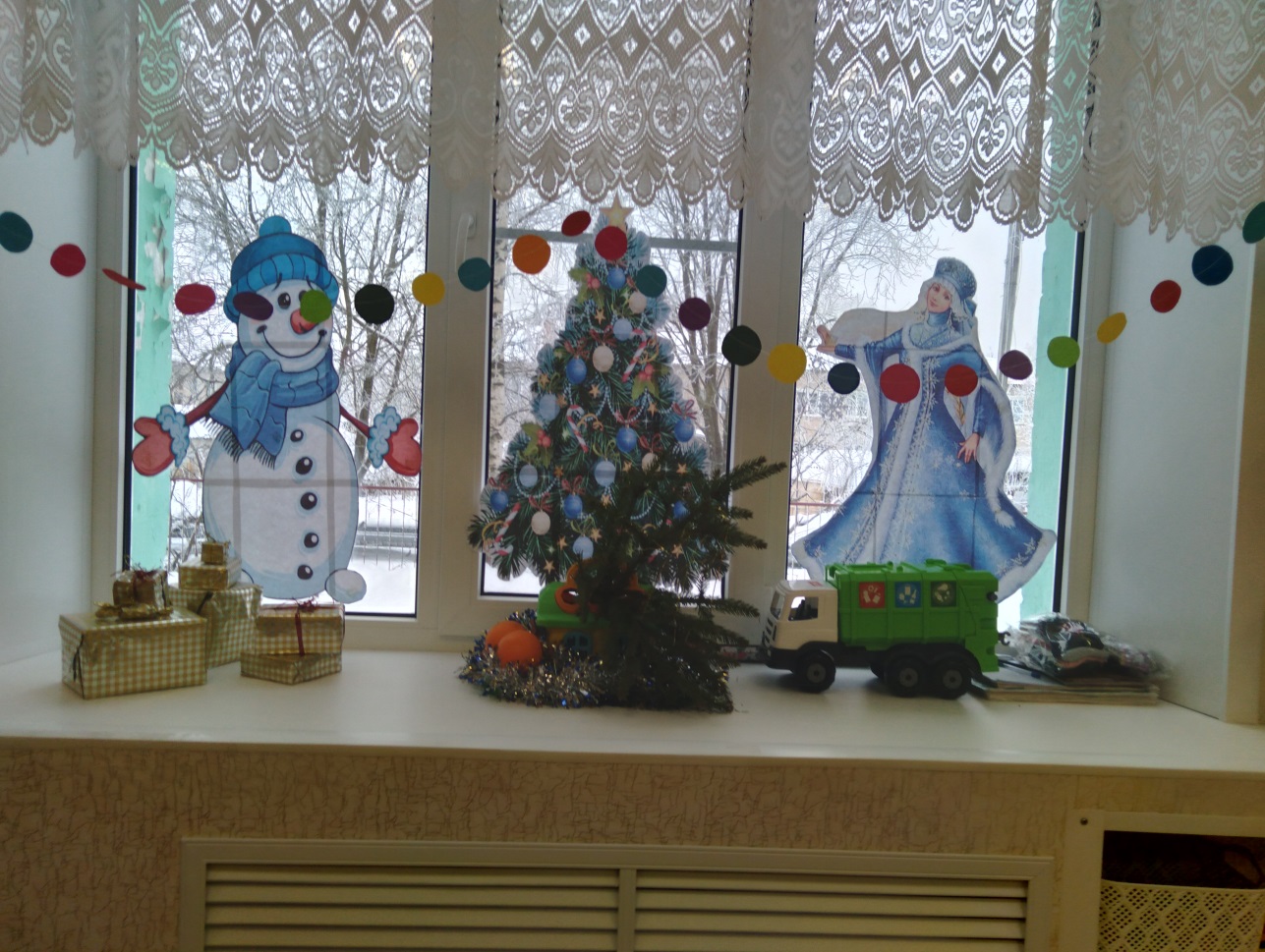 Старшая группа «Гномики»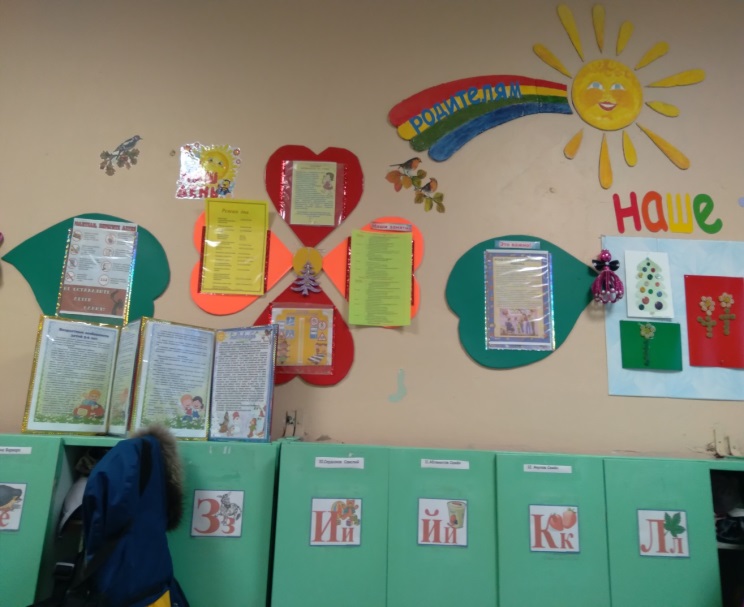 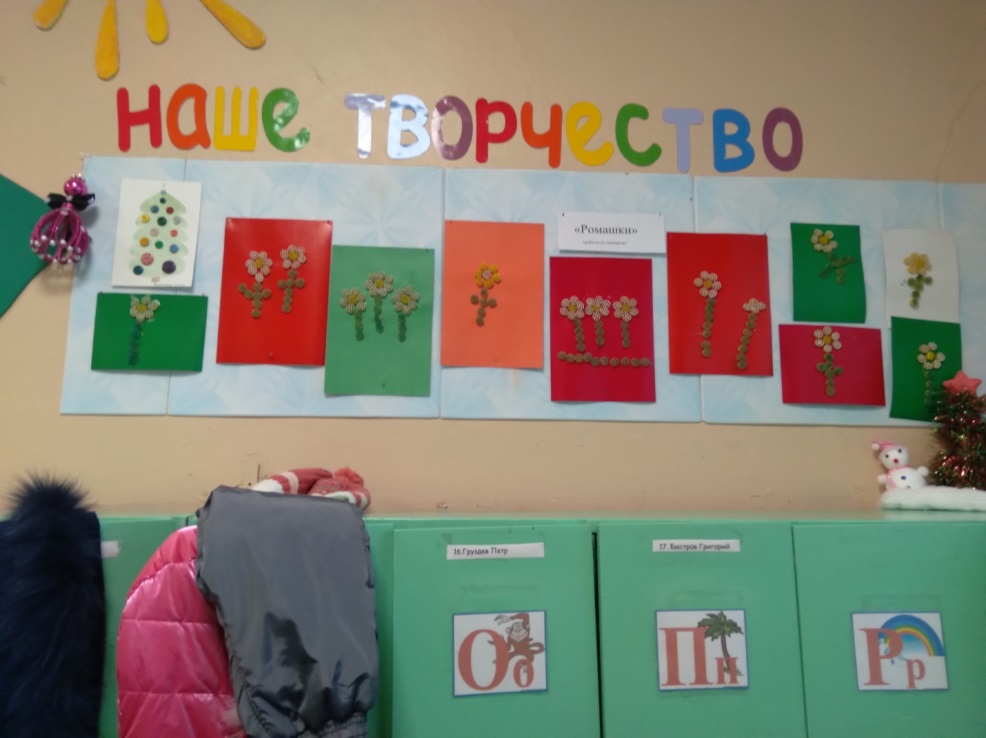 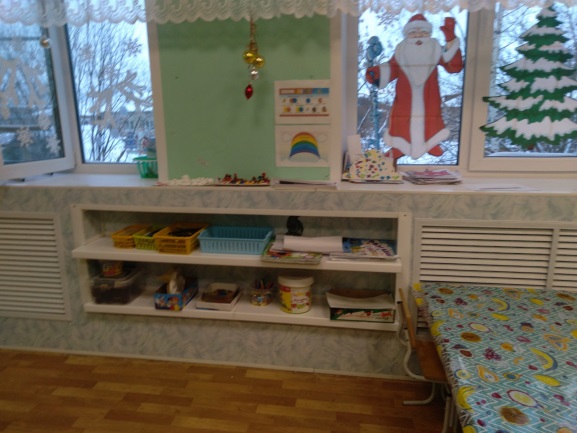 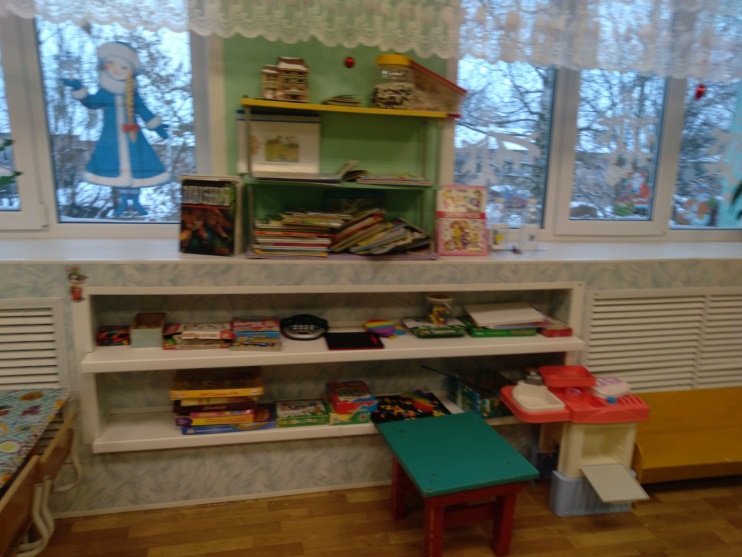 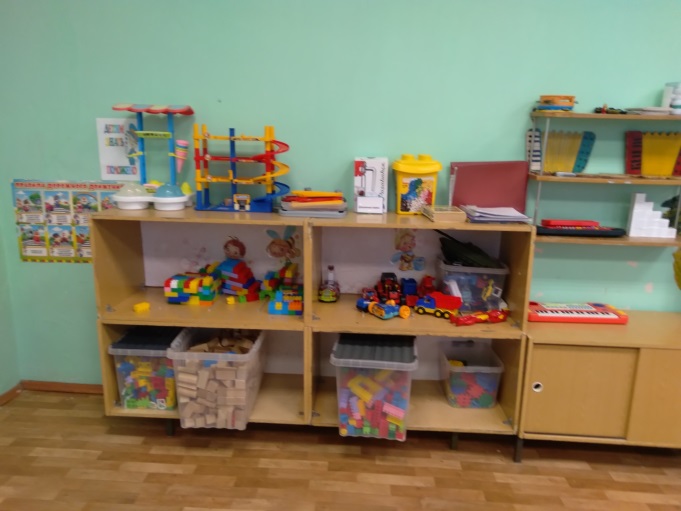 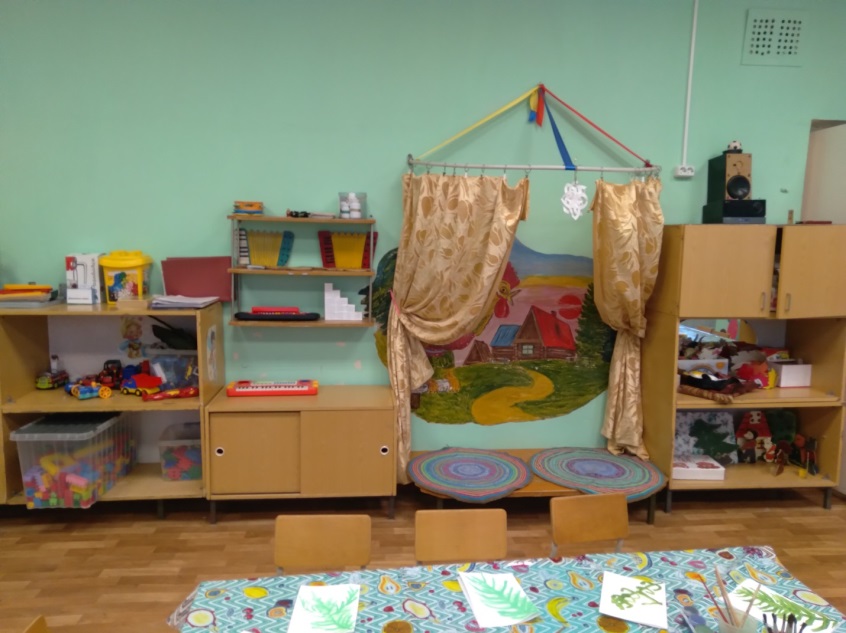 Вторая младшая группа «Звёздочки»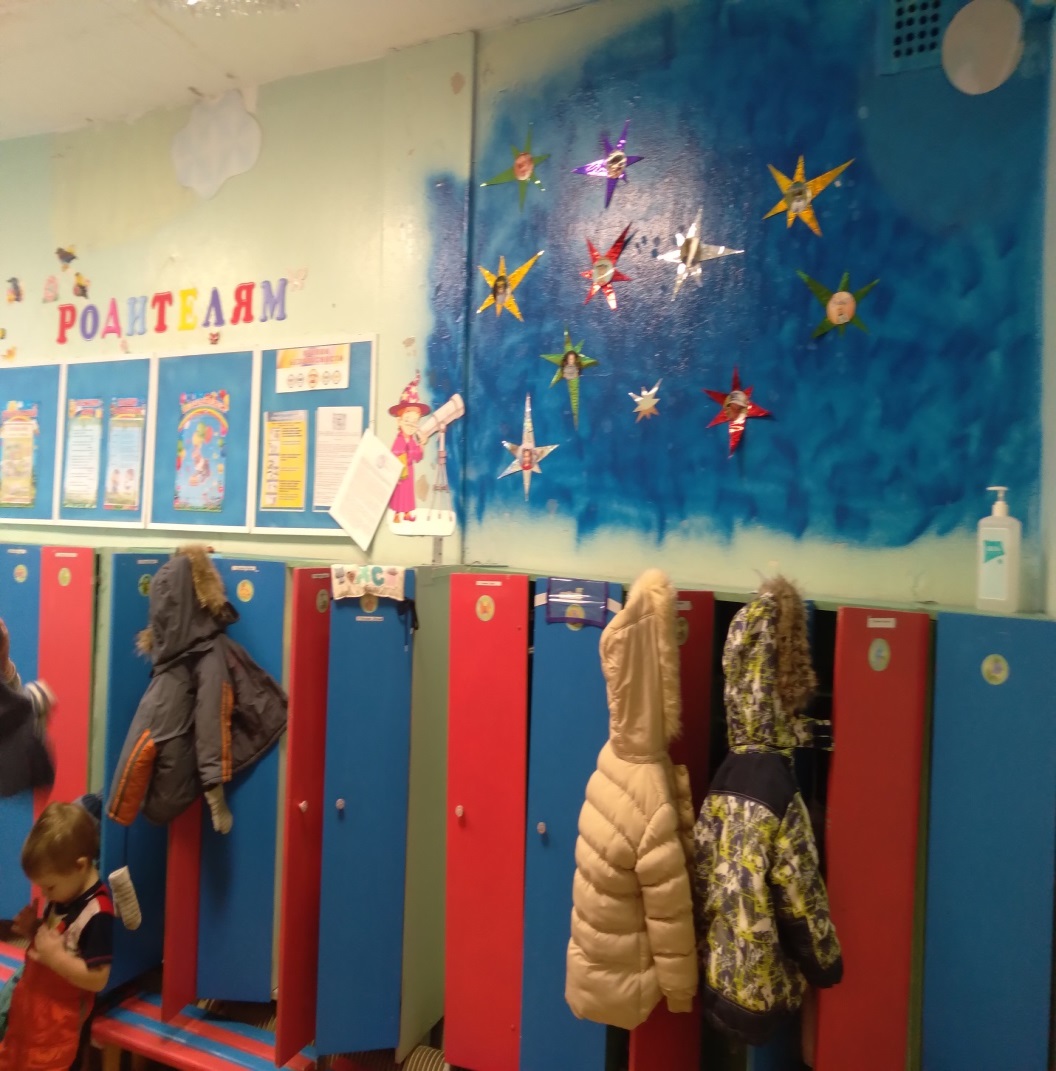 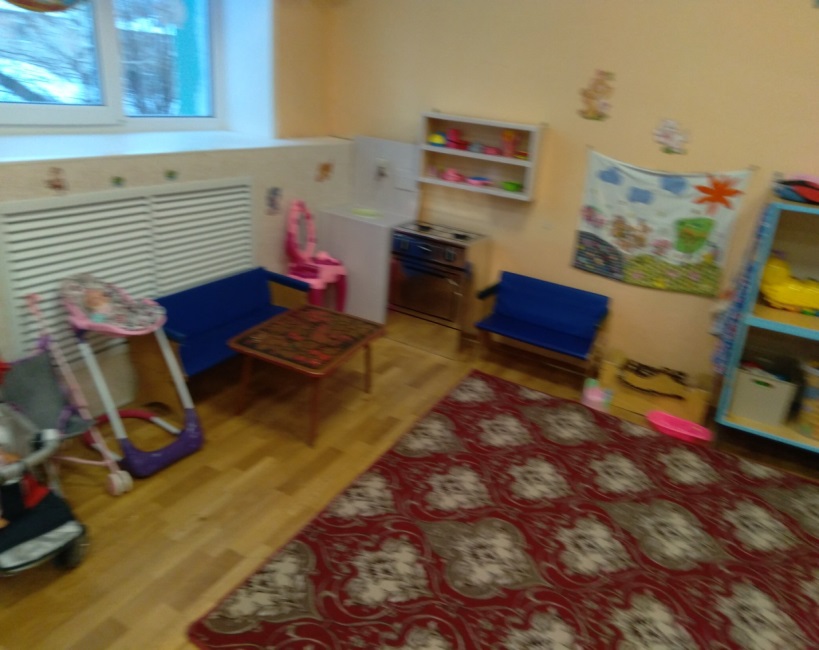 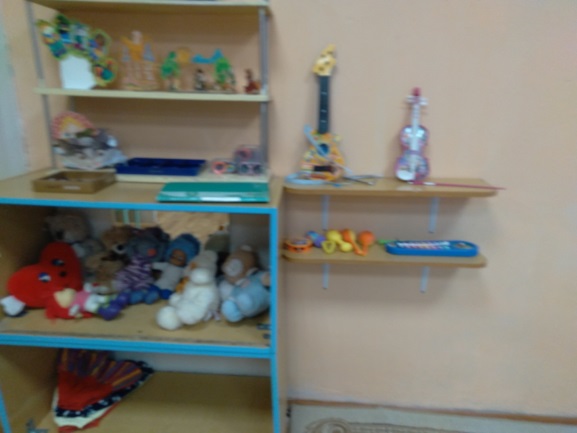 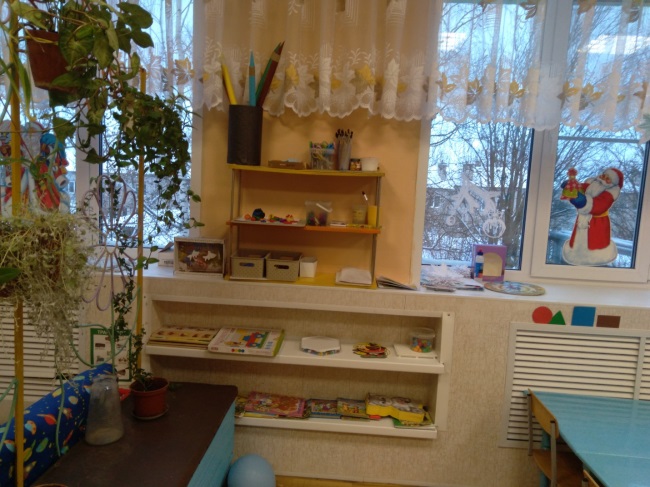 Средняя группа «Солнечные зайчики»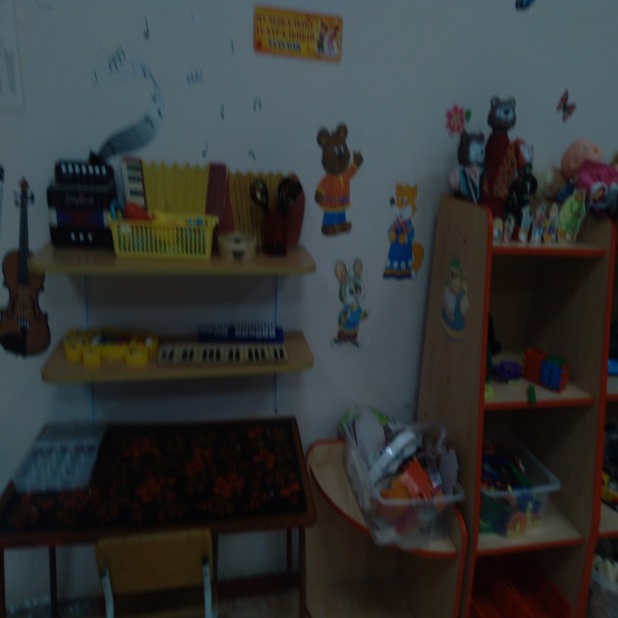 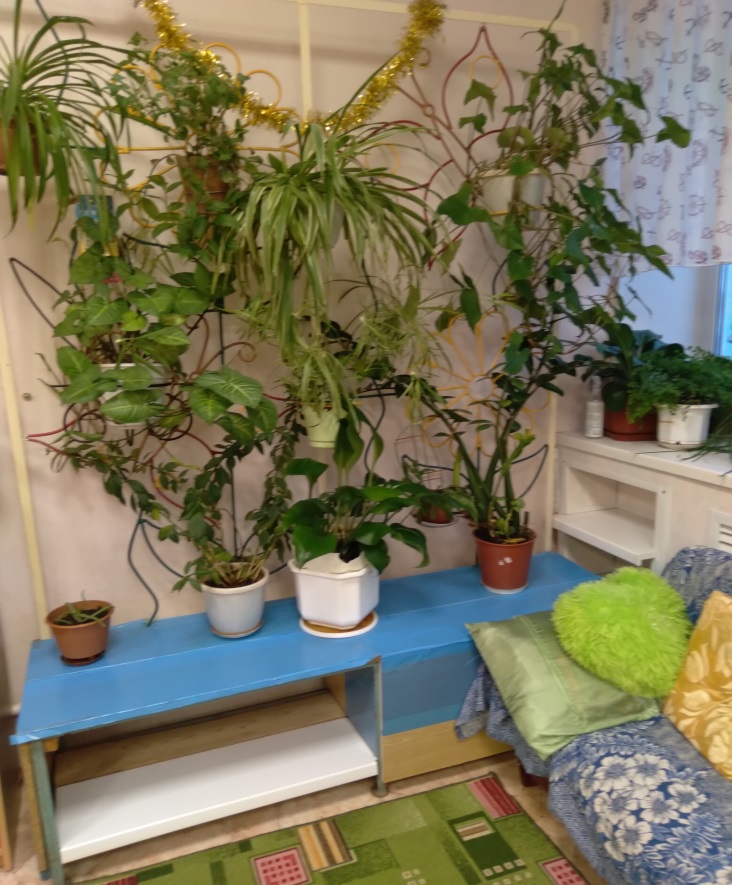 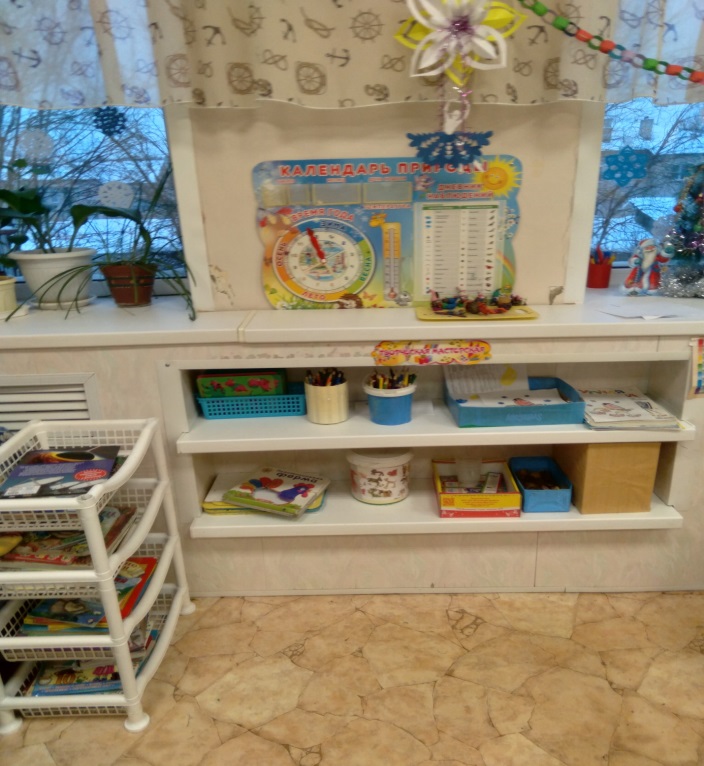 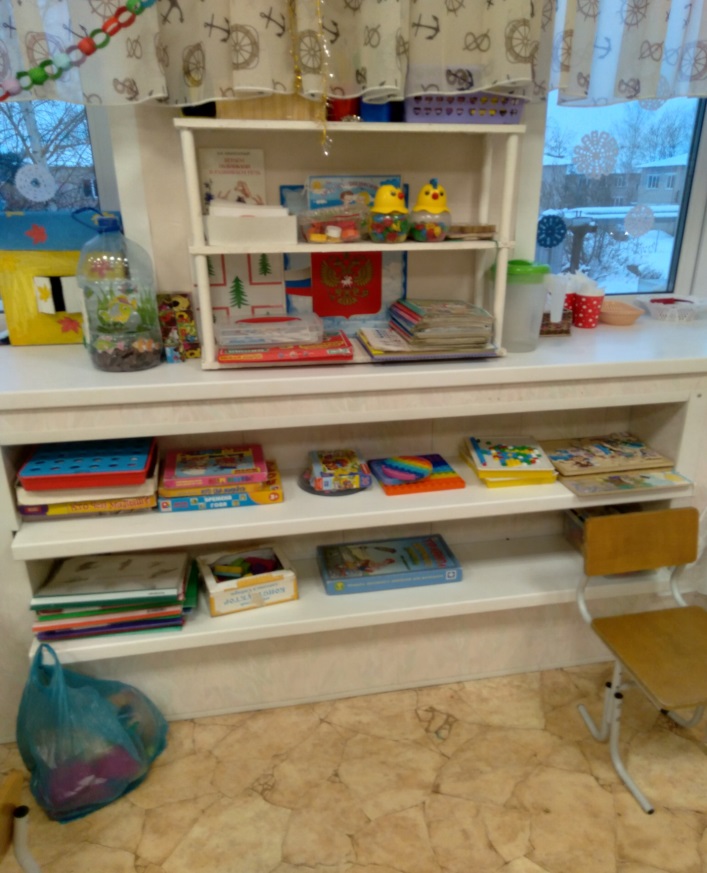 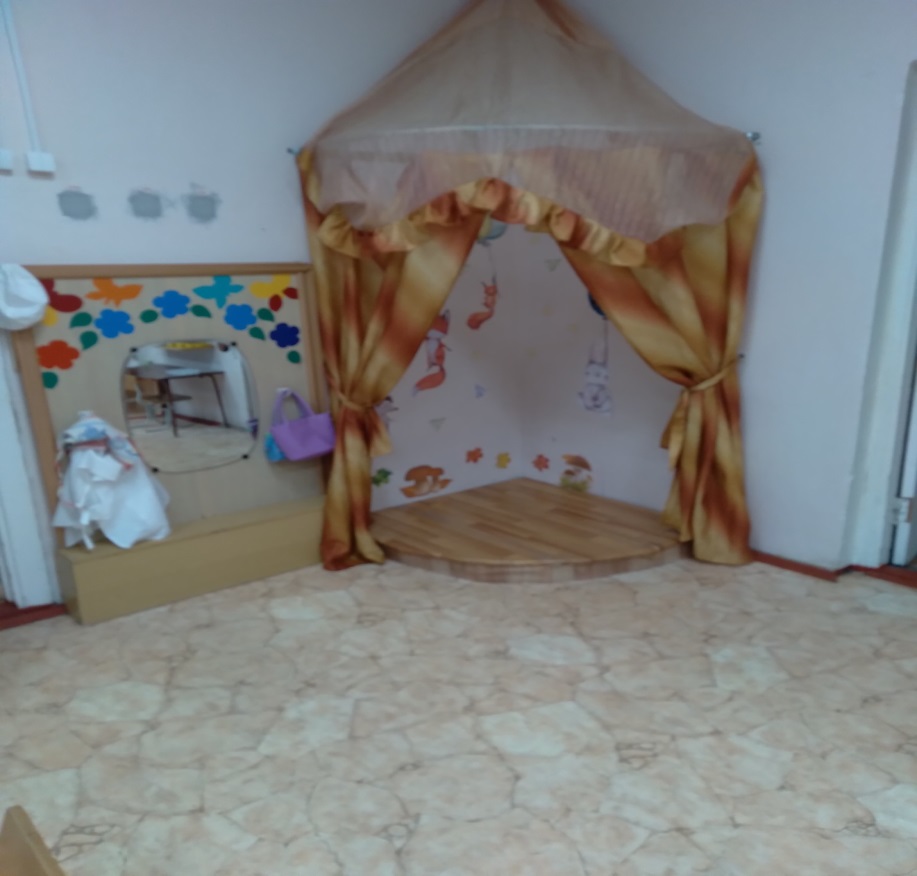 